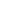 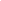 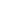 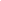 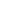 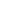 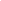 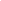 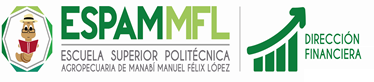 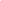 Nº DE TOMOS  FECHAFECHANombre de la Serie/Expediente Nº DE FOLIOSNº DE TOMOS  INICIOFINALNombre de la Serie/Expediente Nº DE FOLIOS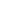 TOTAL FOLIOS TOTAL FOLIOS TOTAL FOLIOS TOTAL FOLIOS 